Ministero dell’Istruzione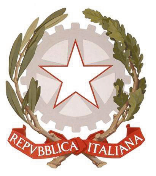 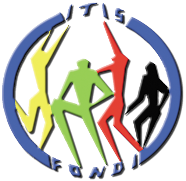 Ufficio Scolastico regionale per il Lazio Istituto Tecnico Industriale “A. Pacinotti”      Istituto Tecnico Tecnologico - Liceo Scientifico delle Scienze ApplicateFONDI (LT) - Via Appia lato Itri, 75PIANO  DIDATTICO PERSONALIZZATOper alunni con svantaggio linguistico A.S.20	/20	Coordinatore di Classe	Ins..........................................................................Alunno/a	ClasseDatadinascita	NazionalitàData del primo arrivo in ItaliaNumero degli annidiscolarità	di cui nel paese d’origine Lingua parlata infamigliaLingua di scolarità nel paese d’origine Altre lingue conosciuteEventuali corsi di italiano frequentati (data e luogo)TIPOLOGIA DI BISOGNO EDUCATIVO SPECIALE :Alunno NAI (si intendono gli alunni stranieri inseriti per la prima volta nel nostro sistema scolastico nell’anno scolastico in corso e/o in quelloprecedente)Alunno straniero giunto in Italia nell’ultimo triennio (si intendono gli alunni che hanno superato la prima alfabetizzazione ma ancora non hanno raggiunto quelle competenze nella lingua italiana tali da poter affrontare le materie di studio)Alunno straniero che pur essendo in Italia da più anni trova ancora difficoltà nella lingua italiana ed in particolare in quella dellostudioAlunno straniero con età anagrafica non corrispondente alla classe d’inserimento causa ritardo scolastico rispetto la normativa italiana, ripetente, o inserito in una classe “inferiore” in accordo con lafamigliaAlunno straniero adottato-Eventuali altre informazioni che l’insegnante ritiene utile:..............................................................................................................................................................................................................................................................................................................................VALUTAZIONE DELLE COMPETENZE LINGUISTICHE IN INGRESSO:INTERVENTI INTEGRATIVI DI SUPPORTO PREVISTI / CONSIGLIATIAttività individualizzate e/o di piccolo gruppo con l’insegnante curricolare o l’insegnante di sostegno (se previsto inclasse)Corso di italiano L2 in orarioscolastico/extra-scolasticoIntervento mediatorelinguisticoSportello didattico alunnistranieriRecuperodisciplinareAttività pomeridiane scolastiche..........................Attività	pomeridiane	presso	strutture	esterne	alla	scuola	(indicare	presso	quale ente)......................................................................................................................INDIVIDUAZIONE DI MODIFICHE RISPETTO AL PIANO DI STUDIIl consiglio di classe, in data......................................tenuto conto delle difficoltà derivanti dallo svantaggio linguistico, che non consente all’alunno di conseguire le abilità di studio necessarie per il successo formativo nell’apprendimento, propone un intervento personalizzato nei contenuti e nei tempi,Solo in alcune materie (indicarequali)....................................................................................................................................................................................................................................................................................................................In tutte le materieSolo in alcune materie con la dispensa delle rimanenti (situazione N.A.I.)....................................................................................................................................................................................................................................................................................................................Il presente PDP ha carattere transitorio Quadrimestrale …………………………………………. Annuale	………………………………………….Inoltre, in sintonia con la normativa sui B.E.S. e sulla base di considerazioni di carattere psicopedagogico, ilC. di cl. propone di adottare strumenti compensativi e misure dispensative di carattere transitorio, allo scopo di permettergli di raggiungere le competenze base prefissate nelle singole discipline.STRATEGIE METODOLOGICHE E DIDATTICHE PREVISTE IN CLASSE(Comuni a tutte le materie)Approcci e strategieOrganizzare lezioni frontali che utilizzino contemporaneamente più linguaggi comunicativi (es. codice linguistico,iconico..)Utilizzare la classe come risorsa in apprendimenti e attività laboratoriali in piccoligruppiattività incoppiaattività di tutoring e aiuto trapariattività di cooperativelearningSemplificare illinguaggioFornire spiegazioniindividualizzateSemplificare iltestoFornire conoscenze per le strategie di studio parole chiave, sottolineatura, osservazione delle immagini e deltitolo,ecc.Semplificare leconsegneRispettare i tempi di assimilazione dei contenutidisciplinariGuidare alla comprensione del testo attraverso semplici domandestrutturateVerificare la comprensione delle indicazioni ricevute per un compito(consegne)Concedere tempi più lunghi nell’esecuzione di alcunicompiti ................................................................................................................................. ...............................................................................................................................Fornire strumenti compensativiL’alunno potrà usufruire dei seguenti strumenti compensativi:ausilio di un compagno che gli spiegherà i comandi e il lessicospecifico;correttoreortografico;tabelle, schemi, grafici, calcolatrice;vocabolario anchemultimediale ................................................................................................................................. ...............................................................................................................................Attuare misure dispensativeNell'ambito di ciascuna disciplina l'alunno potrà essere dispensato da:lettura ad altavoce;prendereappunti;correzione di tutti gli errori ortografici considerati gravi (grafie scorrette, uso delle doppie, scansione sillabica, usodell’apostrofo);produzione di testicomplessi;tempi standard dalla consegna delle provescritte;dettatura di testi/oappunti ................................................................................................................................. ...............................................................................................................................Il Consiglio di Classe:………………………..………………………..……………………….……………………….Il Dirigente Scolastico………………………………Scheda disciplina.....................................Docente..................................Da allegarsi al PDPCognome e nome dello studente.....................................................	Cl…………………Individuazione dei nuclei tematici da proporre:(I contenuti della classe vengono quantitativamente proposti in forma ridotta e qualitativamente adattati alla competenza linguistica dello studente)..............................................................................................................................................................................................................................................................................................................................................................................................................................................................................................................................................................................................................................................................................................................................................................................................................................................................................................................................................................................................................................................................................................................................................................................................................................................................................................................................................................................................................................................................................................…………………………………………………………………………………………………………Ulteriori specifiche dispense o strumenti compensativi..............................................................................................................................................................................................................................................................................................................................................................................................................................................................................................................................................................................................................................................................Modalità di verifica (Schemi ,tabelle, prove oggettive, vero/falso, scelte multiple, completamento, tempi più lunghi di verifica, ecc...)................................................................................................................................................................................................................................................................................................................................................................................................................................................................................................................................................................................................................................................................................................................................................................................................................................................................................................................................................................................................Valutazione………………………………………………………………………………………………………………………………………………………………………………………………………………………………………………………………………………………………………………………………………………………Fondi,.......................	Firma delDocenteQuadro di Riferimento Europeo delle LingueLIVELLOLIVELLOLIVELLOLIVELLOLIVELLOLIVELLOA1A2B1B2C1C2Comprensione oraleComprensione scrittaInterazione oraleProduzione oraleProduzione scritta